Номер 83, 103, 85 и 105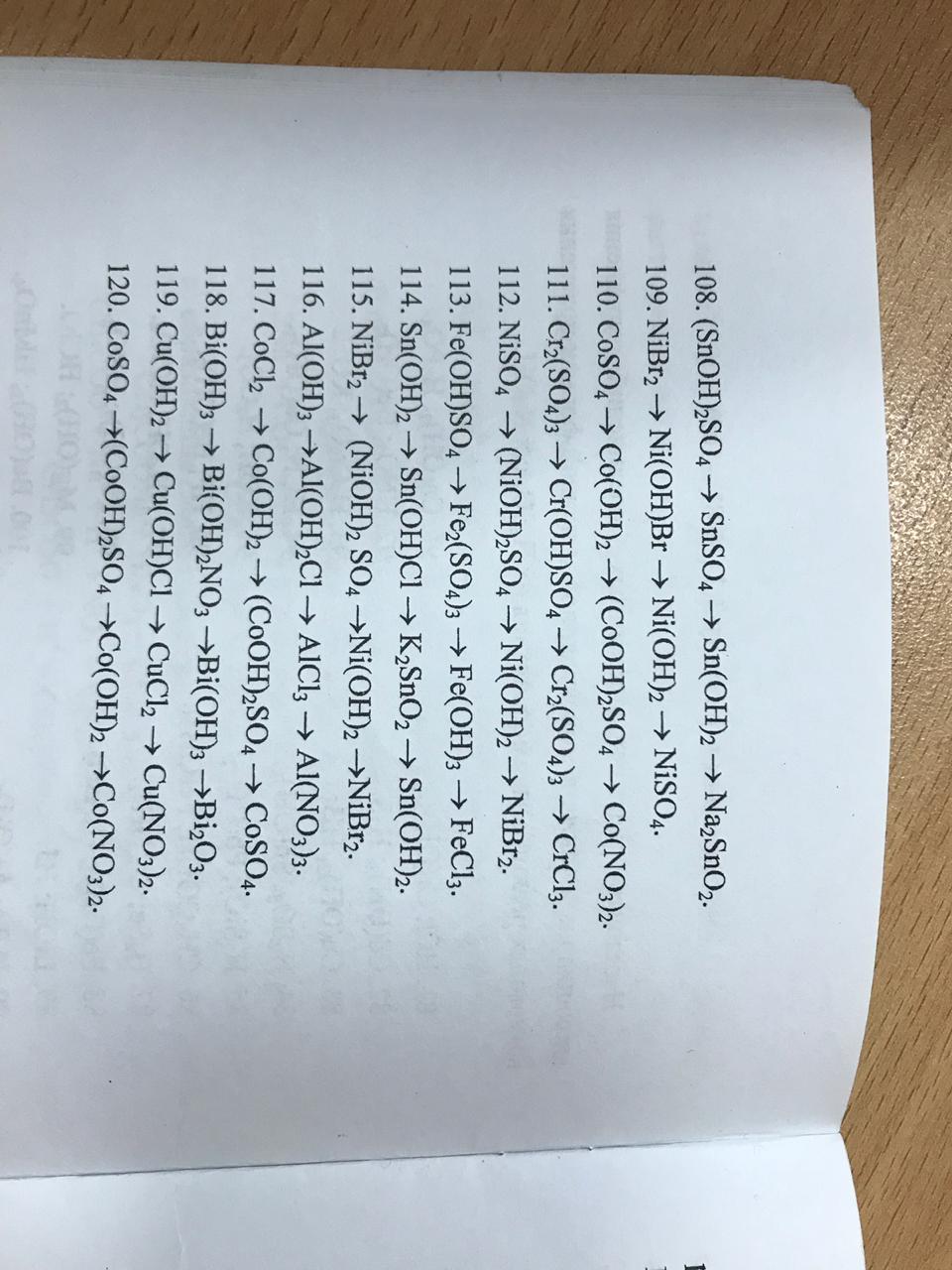 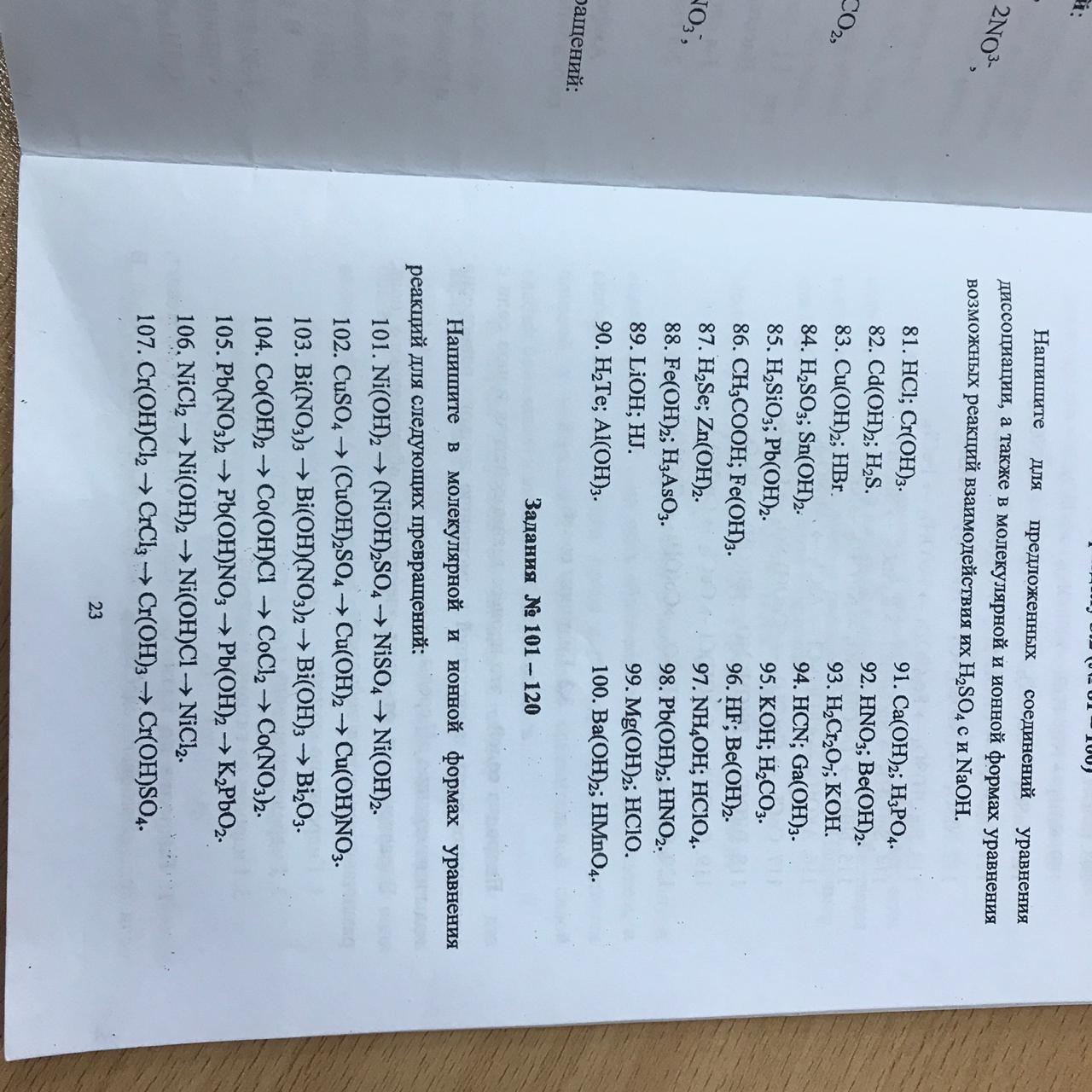 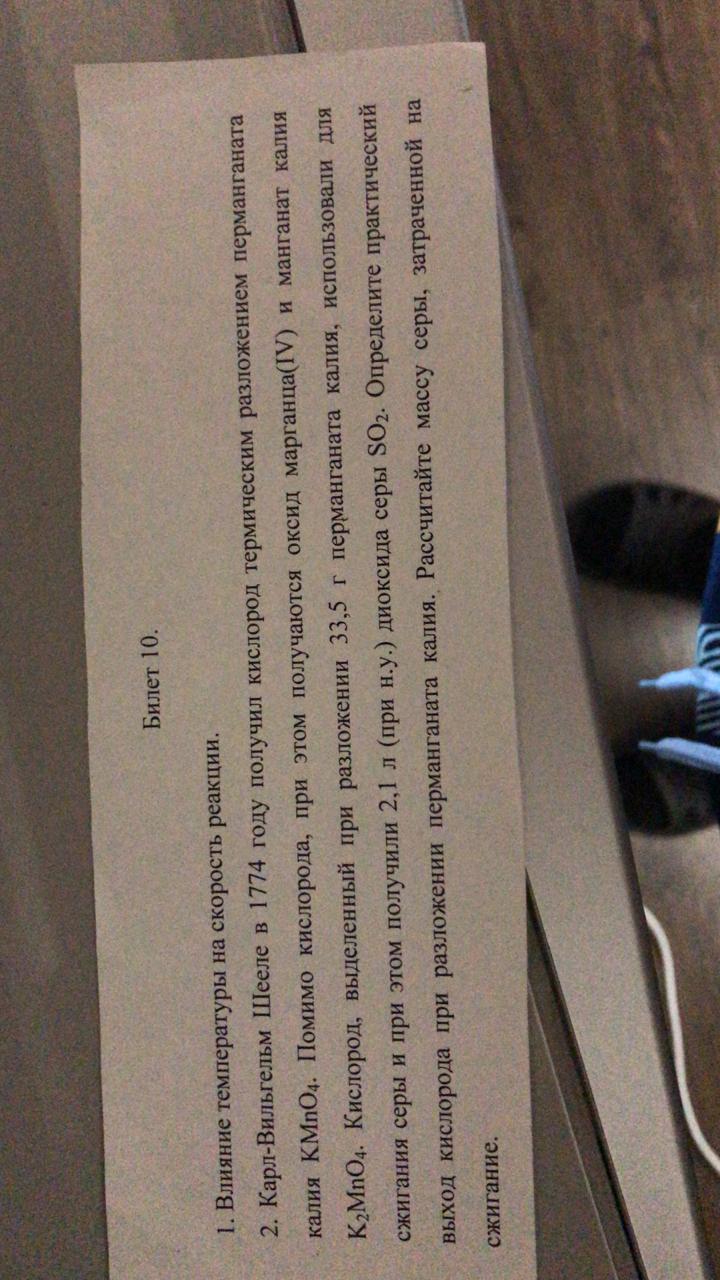 